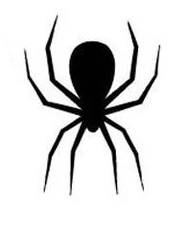                                                                            pořádá